 																		March 31st, 2024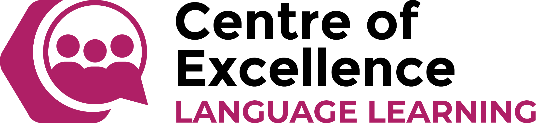 Expression of Interest: French Language Learning Innovation Grant Deadline to apply: April 26th, 2024 (up to10 grants available).Send applications to the Centre of Excellence in Language Learning Lead - Ginny Steeves: ginny.steeves@gnb.caWe are pleased to offer a grant of up to $5000 for schools who are eager to explore innovative approaches to improving French Language Learning. Tailored to your school community’s unique context, this grant aims to support improvements in one or more key areas (based on research from Dr. Joseph Dicks’ 6 Pillars of successful language programs):Meaningful communication: Learners have something interesting and important to watch, to listen to, read about, speak about, and write about.Motivation: Motivated learners perceive the language being learned as important and useful and view bilingualism/multilingualism as a positive personal achievement. Teaching effectiveness: Teachers are proficient in the language, knowledgeable about and appreciative of the culture, possess specific knowledge and skills for teaching in their particular second language setting (e.g. CEFR alignment, inclusionary practices) *School-based innovations must continue to adhere to policy 309*Let’s drive positive change that is human-centred and maximizes the impact of French language education in your school community.Schools who receive grants must complete a year-end impact report. It will include: Executive summary of innovation effortsSummary of data collectedSuccesses and challenges (template to follow for selected schools)Contact InformationContact InformationContact InformationContact InformationContact InformationContact InformationName of SchoolSchool DistrictPrincipal andSchool ChampionWe wish to explore innovation in language learning at the following grade levels: (Check all the apply) We wish to explore innovation in language learning at the following grade levels: (Check all the apply) We wish to explore innovation in language learning at the following grade levels: (Check all the apply) We wish to explore innovation in language learning at the following grade levels: (Check all the apply) We wish to explore innovation in language learning at the following grade levels: (Check all the apply) We wish to explore innovation in language learning at the following grade levels: (Check all the apply) Provide approx. number of students per grade level/program that will be participating this year? Provide approx. number of students per grade level/program that will be participating this year? School:  K  1  2  3  4  5  6  7  8  9  9  10  11  12QuestionsSchool context: Describe the current challenges in French Language Learning for your school community. 2. Goals and objectives: Describe what you are striving to achieve through this initiative and how it will align with one or more of the key areas listed on p. 1 and your School Improvement Plan. 3. Proposed actions and implementation: Describe in detail the components of your proposed actions and include how you will measure the impact. 4. Budgetary needs: What are your budgetary needs (include specific details, possible quotes and total)? EECD commitmentsTransfer the funds to districts. Quarterly check-in via email or virtual.Provide opportunity to connect with other innovation network sites within the Centre of Excellence for Language Learning. District commitments Finance office transfers funds to appropriate schools.Support schools with purchasing, ordering and coding. School commitment Track and spend (by March 31st, 2025) requested budget. Quarterly check-in via email or virtual.Provide year-end impact report on innovation efforts (by June 30, 2025) 